New Models Assembly Rome, 10th to 14th July 2015Purpose of the AssemblyTo enable participants to developconsensus on a road map for new ways of animation, governance and management;commitment to implementing the road mapto strengthen Marist Mission in the world in the years ahead.        Overview of the programme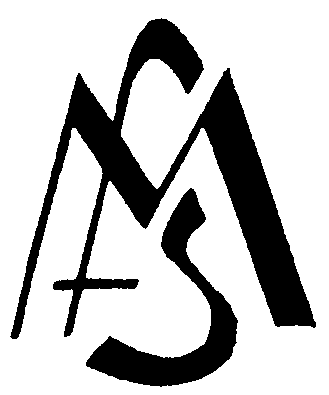 Fratelli Maristi delle ScuolePiazzale M. Champagnat, 2 - 00144 RomaTel.(39) 06 545 171 - Fax (39) 06 545 17 217 - Email newmodels@fms.it12345FridaySaturdaySundayMondayTuesday10/07/1511/07/1512/07/1513/07/1514/07/1507h00 - 08h45BreakfastBreakfastBreakfastBreakfastBreakfast08h45 - 9h30Morning MassMorning MassMorning MassMorning Mass09h30 - 11h00Time off11h00 - 11h30PausePauseTime offPausePause11h30 - 13h00Time off13h00 - …LunchLunchLunchLunchLunch15h00 - 15h15Afternoon PrayerAfternoon PrayerAfternoon PrayerAfternoon Prayer15h15 - 16h45Time off16h45 - 17h15PausePauseTime offPausePause17h15 - 18h15Time offTransition plenary18h15 - 19h30Free TimeFree TimeFree TimeCelebration19h30 - …DinnerDinnerDinnerDinnerDinnerTransition in, Transition outBuilding a Global PictureExploring our Possible Future togetherClarifying together how it will workMaking it happen together